Urząd Gminy w Rudzie MalenieckiejUrząd Gminy w Rudzie MalenieckiejUrząd Gminy w Rudzie Malenieckiej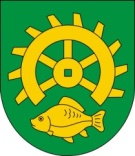 KARTA USŁUGI NR ED/03Wydanie 1KARTA USŁUGI NR ED/0325.10.2016r.Opis sprawySprawa dotycząca postępowania na stopień nauczyciela mianowanegoKomórka Urzędu prowadząca sprawęReferat społeczno-administracyjny stanowisko – referent ds. edukacji Miejsce składania dokumentówSekretariat Urzędu Gminy w Rudzie Malenieckiej – pokój nr 4Termin załatwienia sprawy.Forma załatwieniaDecyzja o nadaniu stopnia lub odmowie nadania stopnia awansu zawodowegoWymagane dokumentyOpłatybez opłat Nr rachunku bankowego- Tryb odwoławczyOd decyzji służy prawo wniesienia odwołania do Świętokrzyskiego Kuratora Oświaty w Kielcach w terminie 14 dni od daty otrzymania decyzji.Podstawa prawnaUstawa z dnia 26 stycznia 1982 r. - Karta Nauczyciela (tj. Dz. U. 
z 2016 r.,  poz. 1379 z późn. zm.) Rozporządzenia Ministra Edukacji Narodowej  z dnia 1 marca 2013 r. w sprawie uzyskiwania stopni awansu zawodowego przez nauczycieli (tj. Dz.U. z 2013 r. poz. 393)Informacje dodatkowe-ZałącznikiWniosek o podjęcie postępowaniaOpracował:Anna DwojakowskaData:25.10.2016 r.Podpis:Zatwierdził:Piotr PiecData:25.10.2016 r.Podpis: